1. Karsyn Barker2. Jayden Butler3. Jordan Butler4. Alana Clark5. Liam Clemons6. 7. Kaden Cross8. Falynn Dumas9. Raelyn Hunter10. Karley Johnson11. Adley McCarthy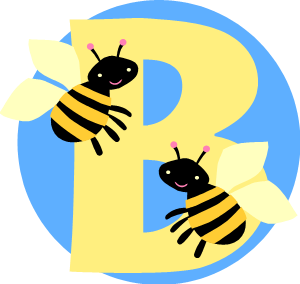 12. Jayme Moore13. Bryson Muska14. Koleman Ogan15. Brody Slusher16. Britney Smith17. Nathon Thurston